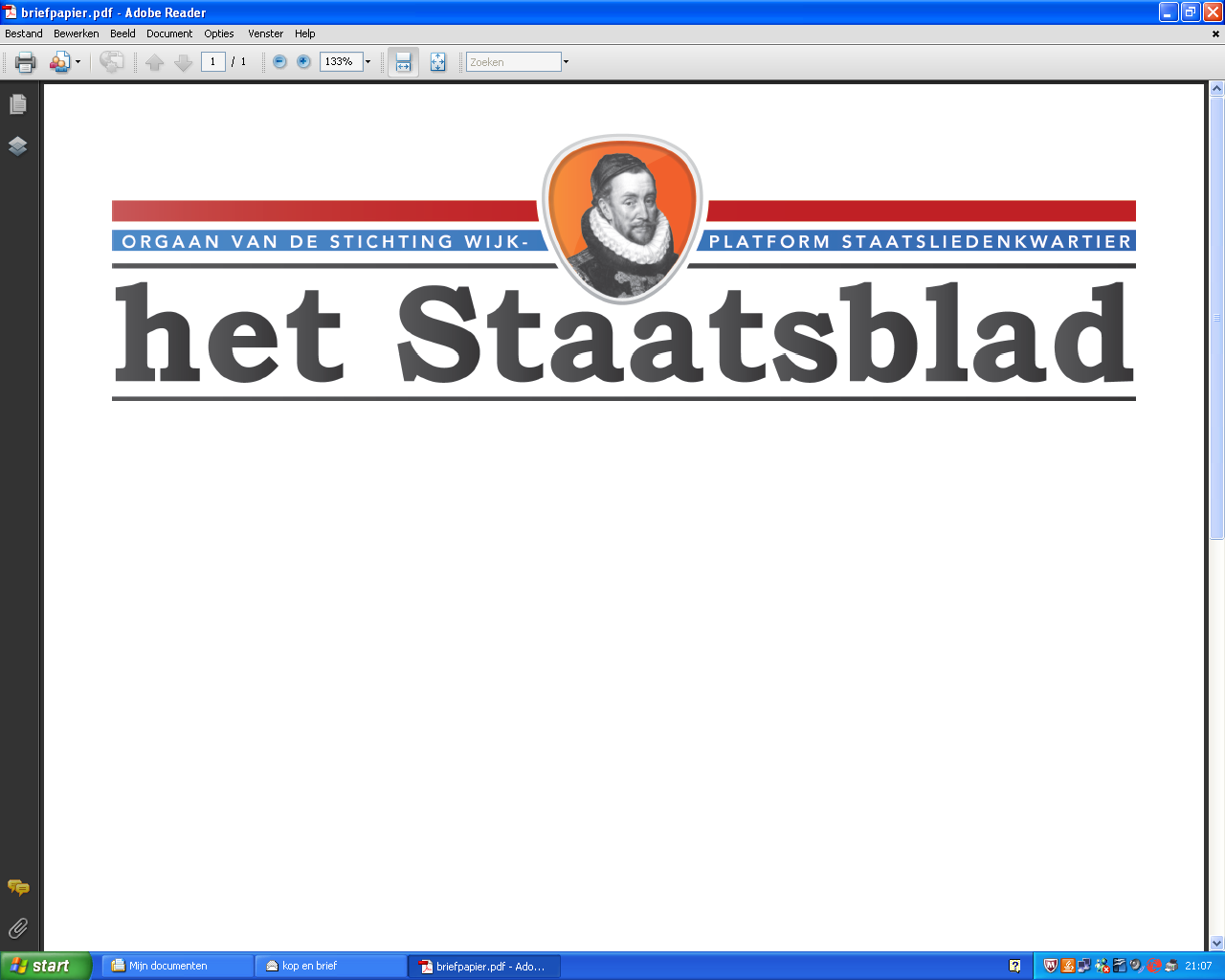 Conceptnotulen van 5 maart 2019Locatie: De Weddesteynkapel 
Aanwezigen: 59Secretaris: Wim van Geelen, 1) Opening door de voorzitter.Voorzitter Lenneke Smit  opent de vergadering exact 20.00 uur,  heet iedereen welkom en verzoekt de aanwezigen naar buiten te gaan. Daar gaat Veilig Verkeer Nederland een remproef houden. VVN-medewerker Michiel zal het verschil laten zien tussen een remweg na 30 km rijden en na 50 km.De aanwezigen waren best nog wel verbaasd over de snelheid en de lengte van de remweg. Het was voor iedereen wel duidelijk dat een gematigde snelheid in de wijk zeker aan te bevelen is.2) Notulen van 11 december 2018Na terugkomst wordt nog even nagepraat over de proef, die door iedereen geslaagd wordt gevonden en dan het woord gegeven aan de secretaris voor de notulen van 11 december. Spreker zegt dat er één reactie is binnengekomen n.a.v. het verslag. Taco Visser van de stichting Groene Zorg heeft niet, zoals midden op pagina 4 van het verslag te lezen valt gezegd dat zijn stichting nog € 50.000 aan fondsenwerving moet binnen halen, maar € 500.000. Dat scheelt nogal wat volgens spreker. Met inachtneming daarvan stelthij voor het verslag verder goed te kleuren. De vergadering stemt daarmee in, zodat het verslag wordt vastgesteld.3) Verkeer.Voorzitter geeft bij dit agendapunt het woord aan André Dierick, die voor het Wijkplatform activiteiten ontplooid heeft in het kader van de Verkeersvisie 2030. Over het vervolg van die visie, die nu in het stadium van de uitwerking is, kan hij kort zijn. Afgesproken is namelijk dat daarover in het openbaar nog niets gezegd mag worden. Dat neemt niet weg dat hij kan benadrukken dat hij voorafgaand aan de vergadering gisteren de druk op resultaten heeft verhoogd, maar helaas heeft hij van de groep nog geen reactie ontvangen.Spreker is wat dit betreft van mening dat eerst de strategie vastgesteld moet worden  Vervolgens is het wenselijk dat actuele deelplannen getoetst worden aan die strategie. Als voorbeeld: bij het herinrichten van de Utrechtsestraatweg direct meenemen dat volgens de strategie (op termijn) de weg geen doorgaande functie meer heeft en dus bij de nieuwe inrichting daar rekening mee houden.Meer kan hij zeggen over de fietstocht in de wijk op 6 februari die hij samen met de wethouders Becht en Noorthoek en met enkele andere wijkbewoners  gemaakt heeft langs 14 knelpunten. Volgens hem hebben de knelpunten indruk gemaakt op de vertegenwoordigers van de gemeente. Eén van die knelpunten, een diepe kuil in het wegdek van de P.Buyslaan werd vrij direct na de fietstocht door de gemeente gerepareerd. Spreker wijst er ten slotte nog op dat als men knelpunten op verkeersgebied binnen de wijk ervaart men dit aan het Wijkplatform kan melden. Urgente zaken (losse stoeptegels e.d.) graag bij de gemeente melden. Voorzitter dankt André voor zijn inleiding en voor het vele werk dat hij voor het Wijkplatform verricht. Zij grijpt vervolgens de gelegenheid aan om in te gaan op het initiatief dat De Schakel genomen heeft. Auto’s rijden te hard, parkeren op de stoep enz. Dit zorgt voor onveilige situaties. De school heeft een enquête verstuurd naar de ouders die door veel ouders is ingevuld. De factsheet met de uitkomsten wordt gedeeld met het aanwezige publiek en zal op de website worden geplaatst. De Schakel zal met VVN aanvullende acties uitvoeren waarvan het de bedoeling is dat er een mentaliteitsverandering op gang wordt gebracht.Een van de acties is bijvoorbeeld dat er bij het zebrapad aan de Vossenschanslaan richting de oversteek bij de Aldi leerlingen gaan staan, verkleed in zebrapakken, die gaan toezien of automobilisten zich aan de regels houden. Wie dat doet krijgt een attentie.In de agenda staat nu als programmapunt de pauze, maar voorzitter stelt voor om dat punt te schrappen i.v.m. de tijd. De vergadering stemt daarmee in.4) Woonvisie.Voorzitter meldt dat de gemeente momenteel aan de slag is met de herijking van deWoonvisie en dat zij de herijkte cijfers en bevindingen graag aan deinwoners wil presenteren om hierover vervolgens met hen in gesprek gaan.De bijeenkomst in Woerden zal plaatsvinden op 25 april in deKapel. De bijeenkomst start om 19.00 en duurt tot 20.30 uur.Tijdens de bijeenkomst zal wethouder Tymon de Weger ook aanwezig zijn.Eén van de plekken in de wijk waar een nieuw woongebied gerealiseerd wordt is Hof van Leyland, het vm. Den Oudstenterrein. De Fagellaan die direct grenst aan deze nieuwe woonwijk wordt aangepast en heringericht als 30 km-zone. D.m.v. een kaart laat voorzitter zien hoe deze straat wordt ingericht en betrokken bij de nieuwe wijk.5) Energietransitie.Voorzitter herinnert aan het standpunt van het College dat Woerden in 2030 van het gas af zal moeten..Haar vraag is: wat betekent dat voor het Staatsliedenkwartier? Voor de huurders van GroenWest en voor woningeigenaren?Die vragen zijn reden voor het bestuur van het Wijkplatform geweest om nog voor de zomervakantie een extra Wijkvergadering voor het Staatsliedenkwartier te beleggen. Het onderwerp “Energietransitie”, is later verbreed tot het onderwerp “Duurzaamheid”.Dit laatste heeft alles te maken met de inbreng van het Bewonersinitiatief Duurzaam Woerden met Lex Albers als de energieke trekker van het project. Eind november 2018 organiseerde Lex een avond voor het Dorpsplatform Harmelen.De avond was een succes en op 12 februari werd dit “kunstje” herhaald in Molenvliet met meer dan 200 belangstellenden.Het bestuur heeft, in samenspraak met Lex Albers, gemeend ook een bewonersavond voor onze wijk te beleggen en wel  op dinsdagavond 14 mei in Weddesteyn.Inloop vanaf 19.00 uur, begin bijeenkomst om 19.30 uur tot 22.00 uur.Voorzitter licht een tipje van de sluier op om te laten zien hoe die avond zou kunnen verlopen. Eerst is er een plenaire opening, daarna informatie over diverse onderwerpen waar een keuze uit gemaakt kan worden  die avond: zonnepanelen, infraroodverwarming, warmtepompen, Ledverlichting, isolatie, groene tuinen en de financiering van te treffen maatregelen.Aart Molenkamp mist waterstof. Voorzitter antwoordt hem dat hij dit die avond kan inbrengen. Zo zijn er meer zaken die tot duurzaamheid kunnen leiden, maar nu niet genoemd zijn. Edith Molenbroek merkt op dat zij ruim 20 jaar professionele ervaring heeft met energie- en klimaatonderzoeken wel in onderzoek, advies en beleid. Zij vindt het leuk om in contact te komen met mensen in de buurt die praktisch aan de slag willen en/of al zijn op dit gebied. Mocht u contact met haar willen opnemen laat dit dan weten middels een mail aan de secretaris, secretaris@wijikplatformstaatsliedenkwartier.nl6) Declaratieregeling.Voorzitter leidt dit agendapunt in door erop te wijzen dat er ook in onze wijk inwoners zijn die zichtbaar of onzichtbaar kampen met een laag inkomen. Betalen van contributie voor hetlidmaatschap van een vereniging kan een grote kostenpost zijn.Zij wijst erop dat de gemeente Woerden al haar inwoners in staat wil stellen mee te doenmet sociale activiteiten, daaronder valt ook het lidmaatschap van verenigingen. Via Ferm Werk kunnen zij een aanvraag indienen voorde Declaratieregeling. Deze regeling is een vergoeding voor sport, cultuur, abonnementen en schoolbijdragen. Met deze regelingkunnen gezinnen met lage inkomens per gezinslid jaarlijks tot € 205,-vergoed krijgen van Gemeente Woerden. Meer informatie via www.fermwerk.nl/uwinkomen/extra-bij-laag-inkomen/declaratieregeling-enondersteuningsfondsVoorzitter vraagt of deze uiteenzetting nog vragen oproept. Dit blijkt niet het geval te zijn, waarna het volgende punt zich aandient. Een punt dat ook over geld gaat.7) Jongeren en geld.Zowel voor ouderen als jongeren geldt dat omgaan met geld niet altijd even gemakkelijk is. Voorzitter meldt dat er een instantie is, Kwadraat geheten, waar je als oudere en jongere  voor vragen over (zak)geld en opvoeding bij  terecht kunt.Op woensdag 27 maart van 15.00‐17.00 uur organiseert Kwadraat een inloopmiddag voor vragen over geld en financiële opvoeding. De uitnodiging is: loop gerust binnen met al je vragen. Inloop is er van 15.00 tot 17.00 uur,8) Kascontrole.De penningmeester meldt dat de kas van het Wijkplatform over het vorig jaar is gecontrolleerd door de kascontrolecommissie, bestaande uit Jan van Schaik en Trees Massop. Spreker geeft Jan het woord om over de bevindingen van de commissie te rapporteren.Jan meldt dat de commissie op 24 januari jl. ten huize van de penningmeester heeft vergaderd. De commissie heeft alle stukken ingezien en goed beoordeeld. De kas is in orde bevonden, de uitgaven zijn zonder uitzondering akkoord bevonden en om die reden stelt Jan de vergadering voor penningmeester Nico Verbrugge decharge te verlenen. De zaal reageert hier positief op met applaus.Vervolgens deelt de penningmeester mede dat Jan twee jaar in de kascontrolecommissie heeft gezeten. Dat betekent dat hij plaats maakt voor een opvolger, maar wie? André Dierick stelt zich, onder dank, beschikbaar. Dat betekent dat Trees Massop en hij de kascontrolecommissie voor 2019 zullen vormen.9) Rondvraag.Vraag: Is het niet koste efficiënter om Het Staatsblad alleen maar digitaal beschikbaar te stellen.Voorzitter: Afgezien van het feit dat wij lang niet van elke wijkbewoner het mailadres hebben is het ons als bestuur bekend dat de meesten (*meer dan 60%) het blad in handen willen houden. Daar komt bij dat wij de kosten verbonden aan Het Staatsblad elk jaar begroten en daar krijgen wij van de gemeente de financiële middelen voor.Vraag: De Mandelabrug is afgesloten en dat betekent verkeers- en veiligheidsproblemen. De gemeente zorgt voor verkeersregelaars, maar is dat effectief?Voorzitter: Daar kan verschillend over gedacht worden. Vanaf mijn werkplek, dicht in de buurt van het station, kan ik zien dat de verkeersregelaars er wel degelijk toe doen. Het zijn met name de heren Dierick en v.d. Hoef die het hier niet mee eens zijn.Voorzitter stelt voor dat de gemeente intern uitzoekt wat de opdracht van de verkeersregelaars is. Vervolgens kan dan worden bekeken of e.e.a. aangepast moet worden. Zij stelt vast dat wijkambtenaar, Ilse Koning, deze vraag heeft genoteerd en erop zal terugkomen.Vraag: Is er al bekend wat er op het terrein van fa. Pels gaat gebeuren en wanneer gaat het gebeuren?Voorzitter: Als bestuur hebben wij een tijdje geleden met de projectontwikkelaars gesproken. Er zullen drie appartementencomplexen langs het spoor verrijzen, maar er zal ook laagbouw plaatsvinden. Wanneer de eerste spa de grond in gaat valt op dit moment niet te zeggenVraag: Kan er op dit moment nog iets gezegd worden over de Aldi?Voorzitter: Het antwoord op die vraag kan nog niet gegeven worden. Wel is bekend dat CDA-fractielid Hollemans vragen aan het College gesteld heeft over het voorzieningenniveau in de wijk in relatie met de nieuwbouw. Afwachten dus wat het College op deze vragen gaat antwoorden. Verwezen kan in dit verband worden naar Facebook en de site. Daar staan de vragen op en zullen ook de antwoorden op weergegeven worden. 10) Sluiting.Niets meer aan de orde zijnde sluit voorzitter om 21.20 uur de vergadering met een woord van dank aan de aanwezigen voor hun inbreng.Datum volgende vergadering: 4 juni 2019, aanvang 20.00 uur.